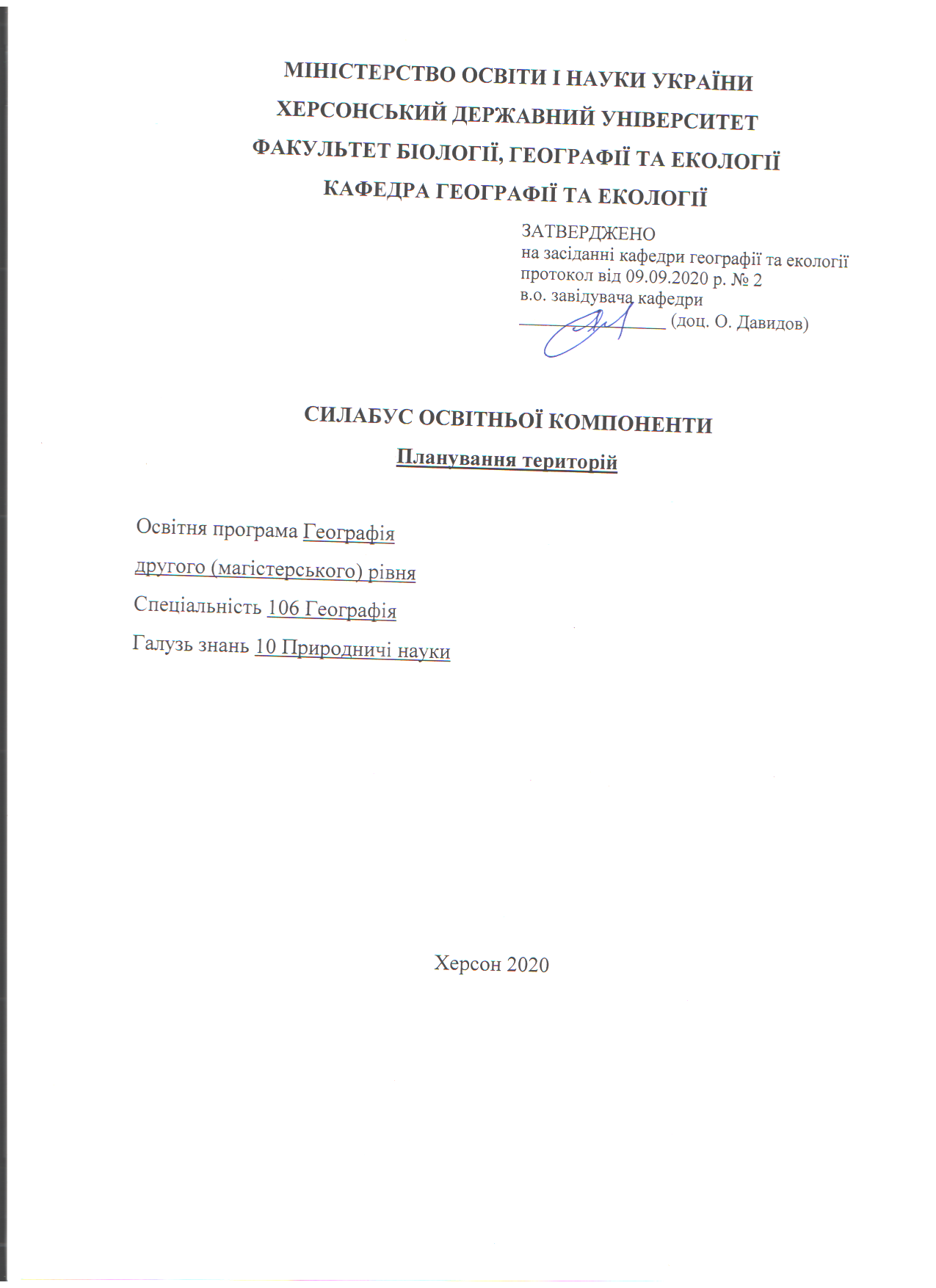 Опис курсуАнотація дисципліни:Навчальна дисципліна «Планування територій» орієнтована на вивчення сучасних моделей та шляхів планування розвитку територій в Україні і Європі, стратегій розробки державних, регіональних, відомчих, галузевих, міжгалузевих програм у різних сферах державного будівництва, регіональної політики та місцевого самоврядування. Засвоєння навчального матеріалу курсу базується на наявній базовій фаховій підготовці  студентів і зв’язках з такими навчальними дисциплінами, як філософія та методологія науки, регіоналістика, суспільно-географічне прогнозування, просторовий аналіз методами геоінформаційних технологій тощо.Мета та завдання дисципліни: Мета дисципліни: надання студентам комплексного уявлення про планування територій як сферу науково-практичної і проектної діяльності людини, ознайомлення з нормативно-правовою базою планування територій, взаємодії органів державної влади, управління, місцевого самоврядування різних рівнів у виробленні та реалізації політики регіонального розвитку.Завдання:1) дати студентам загальне уявлення про сукупність проектно-планувальних робіт і місце в ній географічної науки; 2) дати студентам уявлення про можливості територіального планування в сучасних соціально-економічних умовах України, про теоретичні, методичні і прикладні аспекти дисципліни; 3) навчити студентів початковим основам територіального  планування;4) сформувати здатність розробляти та впроваджувати механізми територіального менеджменту, геопланування, здійснювати моніторинг регіонального розвитку, складати плани та програми.Програмні компетентності та результати навчанняПісля успішного завершення дисципліни здобувач формуватиме наступні програмні компетентності та результати навчання:Інтегральна компетентність - здатність і готовність спрямувати дії на розв’язання складних непередбачуваних задач і проблем у сферах регіонального розвитку, природокористування, природо-охоронної діяльності,  міського і районного планування.Загальні компетентності:ЗК 2. Здатність використовувати методологічний апарат наукових досліджень для вирішення теоретичних і прикладних завдань, що постають перед фахівцями у галузі освіти та науки;ЗК 3. Здатність до формування світогляду, розвитку людського буття, суспільства і природи, духовної культури;ЗК 4. Вміти виявляти, ставити, вирішувати проблеми та приймати обґрунтовані рішення в професійній діяльності;ЗК 5. Здатність працювати з інформацією, знати інформаційні потреби суспільства, інформаційно-пошукові ресурси та вміння управляти інформацією в професійній діяльності;ЗК 7. Здатність до колективних дій та організації взаємодії в колективі;ЗК 10. Здатність виконувати професійну діяльність у відповідності до стандартів якості, вміння управляти комплексними діями або проектами.Фахові компетентності:ФК 1. Здатність використовувати знання, уміння, навички в галузі організації, інформаційного забезпечення та ефективності наукових досліджень.ФК 2. Здатність і готовність аналізувати та моделювати стан та розвиток регіональних суспільних і природних систем.ФК 3. Здатність і готовність спрямувати дії на розв’язання складних непередбачуваних задач і проблем у сферах регіонального розвитку, природокористування, природоохоронної діяльності, міського і районного планування.ФК 4. Здатність використовувати відповідне програмне забезпечення (мови програмування, пакети) для картографування природних, суспільних явищ і процесів та екологічних досліджень.ФК 5. Здатність розв’язувати широке коло географічних проблем та задач шляхом розуміння їх фундаментальних основ та використання як теоретичних, так і експериментальних методів.ФК 6. Здатність аналізувати географічні об’єкти і процеси природного і антропогенного походження з погляду фундаментальних принципів і знань природничих наук, а також на основі відповідних методів.ФК 7. Вміння проектувати, планувати і проводити дослідні завдання в межах своїх професійних обов’язків, здійснювати їх інформаційне, методичне, матеріальне, фінансове та кадрове впровадження у виробництво.ФК 11. Володіння базовими уявленнями про глобальні проблеми людства, що сприяють розумінню причинно-наслідкових зв’язків розвитку суспільства й уміння їх використовувати у професійній і соціальній діяльності.ФК 12. Здатність застосовувати знання про регіональний розвиток для розробки конкретних інструментів регіональної політики.ФК 13. Здатність аналізувати існуючі природні й суспільно-географічні комплекси, моделі природокористування з метою сталого розвитку регіонів.Програмні результати навчання:ПРН 1. Вміти спілкуватися з фахівцями та експертами різного рівня інших галузей знань, у тому числі в міжнародному контексті, в глобальному інформаційному середовищі.ПРН 3. Планувати і здійснювати дослідження в межах своїх професійних обов’язків.ПРН 4. Розробляти та впроваджувати механізми територіального менеджменту, геопланування, здійснювати моніторинг регіонального розвитку, складати плани та програми.ПРН 5. Демонструвати здатність до адаптації та дії в новій ситуації, пов’язаній з роботою за фахом, вміння генерувати нові ідеї в області географічних наук.ПРН 9. Володіти методами аналізу просторових зв’язків та залежностей в геосистемах (регресійний, варіаційний, дискримінантний, факторний аналіз), основами геостатистичного аналізу.ПРН 10. Уміти оцінювати ресурсний потенціал територій (регіонів) з метою подальшого рекреаційно-туристичного їх освоєнняПРН 11. Здатність здійснювати історико-географічне дослідження території, надавати економіко-географічну оцінку розвитку регіонів, розкривати специфіку регіонального розвитку, характеризувати рівень розвитку окремих держав.ПРН 15. Формувати в студентів уміння користуватися географічною та картографічною  мовою в навчальному процесі, застосовувати алгоритми користування картографічною продукцією при характеристиці окремих географічних об`єктів і територійСтруктура курсуТехнічне й програмне забезпечення/обладнанняЛекційні та практичні аудиторії.Програмне забезпечення:MS Word,MS Excel,MapInfo Professional 12.5.Політика курсуДля успішного складання підсумкового контролю з дисципліни вимагається 100% відвідування очне або дистанційне відвідування всіх лекційних занять. Пропуск понад 25% занять без поважної причини буде оцінений як FX.Високо цінується академічна доброчесність. До всіх студентів освітньої програми відбувається абсолютно рівне ставлення. Навіть окремий випадок порушення академічної доброчесності є серйозним проступком, який може призвести до несправедливого перерозподілу оцінок і, як наслідок, загального рейтингу студентів. Мінімальне покарання для студентів, яких спіймали на обмані чи плагіаті під час тесту чи підсумкового контролю, буде нульовим для цього завдання з послідовним зниженням підсумкової оцінки дисципліни принаймні на одну літеру. Будь ласка, поставтесь до цього питання серйозно та відповідально.Схема курсуСеместр 1Модуль 1. Теоретичні, інституційні та методичні основи планування територій регіонів.Тема 1. Планування як вид управління діяльності. Місце територіального планування в системі державного планування. Концептуальні основи планування територій (тиждень 1, лк - 2 год.):Поняття про територіальне планування як про науку і практику просторово-функціональної організації простору.Підходи до визначення територіального планування.Особливості територіального планування.Основні цілі і завдання територіального планування.Структура і види проектно-планувальних робіт.Місце і роль територіального планування в структурі проектно-планувальних робіт.Поняття про схеми і проекти територіального планування.Тема 2. Історичний досвід становлення систем територіального планування. Окремі методи та підходи здійснення територіального планування. Законодавча і нормативно-правова база територіального планування і регулювання використання територій (тиждень 2, лк. - 2 год., тиждень 3, пр. – 2 год.):Передумови виникнення науки.Перші схеми і проекти територіального планування найбільших західноєвропейських міст.Розвиток територіального планування у Великій Британії, Німеччині, Франції, США та інших розвинених країнах.Виникнення територіального планування в Радянському Союзі.Українська школа територіального планування.Законодавча і нормативно-правова база територіального планування. Тема 3. Понятійно-термінологічний апарат планування територій (тиждень 4, лк. - 2 год.):Поняття про об’єкт територіального планування як частину території країни, що має подібні проблеми планувальної організації і спільні господарські зв’язки.Поняття про територіальні планувальні системи як предмет планування.Склад і особливості планувальних систем, їх відмінність від соціально-економічних та виробничо-територіальних систем.Структура планувальних систем, їх основні підсистеми: промислові, сільськогосподарські, розселення населення, інженерних споруд та комунікацій, обслуговування населення, рекреаційні, резервні.Тема 4. Основні властивості планувальних систем. Принципи конструювання планувальних систем. Система локальних планувальних обмежень в рамках діючої системи територіального планування (тиждень 5-6, лк. - 4 год., тиждень 5, пр - 2 год.)Властивості складності. Властивості стохастичності.Властивості інерційностіВластивості поліієрархічності.Властивості динамізму.Властивості конфліктності ситуацій.Властивості географічної конкретності.Поняття про принципи конструювання планувальних систем, їх зв’язок з властивостями систем.Тема 5. Природно-екологічний аналіз території для потреб планування (тиждень 7-8, лк. - 4 год., тиждень 7, пр. – 2 год.):5.1 Аналіз рівня антропогенної перетвореності території регіону. 5.2 Аналіз зв’язків та залежностей рівня антропогенної перетвореності і типів територій.Тема 6. Економіко-екологічний аналіз господарської діяльності в регіоні для потреб планування території (тиждень 9-10, лк. - 4 год., тиждень 9, пр. – 2 год.):Основні завдання даного етапу робіт. Особливості оцінки природних умов і ресурсів на територіях з різним функціональним використанням.Пофакторна оцінка природних умов і ресурсів: геологічні, геоморфологічні, гідрогеологічні, мінерально-сировинні, інженерно-геологічні, кліматичні, гідрографічні, грунтові, рослинні, ландшафтні тощо. Мета і завдання комплексної оцінки території.Антропогенні фактори, що враховуються при комплексній оцінці території.Категорії ділянок території за ступенем сприятливості умов: сприятливі, відносно сприятливі, несприятливі; підходи до виділення ділянок різник категорій.Тема 7. Містобудівельна структуризація господарства. Соціально-екологічний аналіз просторових ресурсів регіону для потреб планування території (тиждень 11, лк. - 2 год., тиждень 11, пр. – 2 год.)Поняття про містоутворюючі галузі як такі, що виконують зовнішню функцію поселення.Поняття про містозабезпечуючі галузі як такі, що забезпечують життєдіяльність поселення.Поняття про містообслуговуючі галузі як такі, що забезпечують потреби мешканців поселення.Поняття демографічної місткості території як максимальної кількості жителів, що можуть бути розміщені в її межах за умов забезпечення найважливіших повсякденних потреб населення за рахунок власних ресурсів та за умови збереження екологічної рівноваги.Часткові та інтегральні показники демографічної місткості території.Семестр 2Модуль 2. Планування території України та регіоні.Тема 10. Законодавчі та інституційні основи планування територій. Роль органів законодавчої, виконавчої, судової  влади і органів місцевого самоврядування (тиждень 1, лк. - 2 год., тиждень 2, пр. – 2 год.)Закон України «Про Генеральну схему планування туриторії України».Державна стратегія регіонального розвитку України.Закон України «Про стимулювання розвитку регіонів».Закон України «Про регулювання містобудівної діяльності».Закон України «Про екологічну мережу».Інституційна організація планування територій і розвитку в Україні.Роль органів законодавчої, виконавчої та судової  влади в плануванні території України.Роль органів місцевого самоврядування в плануванні території України.Тема 11. Стадії проектних робіт: передпроектна; проектна; після проектна. Геопланувальне зонування. (тиждень 3 лк. - 2 год., тиждень 4 пр. – 2 год.)Зміст передпроектного етапу (контракт з замовником, авторський колектив, зміст завдання, кошторис).Зміст проектного етапу (збір та аналіз інформації, прийняття рішень, докладний виклад всіх рішень по всіх питаннях).Зміст післяпроектного етапу (прийняття, затвердження, узгодження і т.п. проектних рішень).Сутність геопланувальне зонування.Тема 12. Методичні проблеми планування територій в Україні різного ієрархічного рівня (тиждень 5, лк. - 2 год., тиждень 6, пр. – 2 год.)Операційні територіальні одиниці геопланування.Типологічний аналіз геопросторового поєднання різних видів природокористування.Проблеми оцінки території як інтегрованого геопросторового ресурсу.Проблеми і перспективи геоінформаційного забезпечення і використання ГІС, ДЗЗ-технологій в плануванні територій.Механізми охорони довкілля та формування каркасу екологічної безпеки в схемах планування території різного рівня в Україні.Тема 13. Ієрархічна система планування території України. Планування регіонів з різними умовами соціально-економічного розвитку (тиждень 7,9, лк. - 6 год., тиждень 8, 10, пр. – 6 год.)Планування території на загальнодержавному рівні.Генеральна схема планування території України.Планування території на регіональному рівні.Планування території на місцевому рівні.9. Система оцінювання та вимоги: форма (метод) контрольного заходу та вимоги до оцінювання програмних результатів навчанняСеместр 1Модуль 1. Теоретичні, інституційні та методичні основи планування територій регіонів.Форма (метод) контрольного заходу, критерії оцінювання та бали:Практичні роботи – 50 балів (по 10 балів за 5 лабораторних робіт)Індивідуальне завдання – презентація на тему «Досвід планування територій країн Європи». Кожен студент обирає країну за власним бажанням  – 10 балів.Форма контролю у першому семестрі – екзамен (максимальна кількість балів – 40). Семестр 2Модуль 2. Планування території України та регіоні.Форма (метод) контрольного заходу, критерії оцінювання та балиПрактичні роботи – 60 балів (по 10 балів за 6 лабораторні роботи)Форма контролю у другому семестрі – екзамен (максимальна кількість балів – 40). Студенти можуть отримати до 10% бонусних балів за виконання індивідуальних завдань, участь у конкурсах наукових робіт, предметних олімпіадах, конкурсах, неформальній освіті.10. Список рекомендованих джерел (наскрізна нумерація)ОсновніБілоконь Ю. М. Регіональне планування: теорія і практика / Ю. М. Білоконь [За ред. І. О. Фоміна]. – К.: Логос. 2003. – 246 с.Генеральна схема планування території України. Пояснювальна записка: в 2 т. / Державний комітет будівництва, архітектури та житлової політики України, Державний інститут проектування міст ДІПРОМІСТО. – К.: 2000. Т.1. – 2000. – 49 с. Т.2. – 2000. – 68 с.Керівні Принципи Збалансованого Просторового Розвитку Європейського Континенту [Електронний ресурс] / Матер. 12-ї сесії Європейської Конференції Міністрів, відповідальних за регіональне планування (7-8 вересня 2000 року, Ганновер). – Режим доступу до документу: http://www.aokornus.at.ua/BOOKS/sustainable.pdf.Кузнєцов С. Г. Територіальне планування і розвиток міст / С. Г. Кузнецов, І. І. Ананян, Л. М. Богак. – Донецьк: Норд-Прес, 2008. – 335 с.Ландшафтне планування в Україні: методичні настанови / Л.Г. Руденко, Є.О. Маруняк, О.Г. Голубцов та ін. [Під ред. академіка НАН України Л.Г. Руденка]. – К.: “Реферат”, 2014. – 144 с.Мальчикова Д.С. Теоретико-методологічні і методичні засади геопланування сільської місцевості на регіональному рівні: Монографія. / Д. С. Мальчикова. – Херсон: Грінь Д.С., 2014. –  362 с.Палеха Ю.М.. Нова редакція генеральної схеми планування території україни – стратегія інтеграції україни у європейський простір // Український географічний журнал. – 2020. – №1. – С. 7-15.Позаченюк Е. А. Территориальное планирование / Е. А. Позаченюк. – Симферополь: Доля, 2003. – 255 с.Про засади державної регіональної політики : Закон України від 05.02.2015 № 156-VIII // Відомості Верховної Ради. – 2015. – №13. – ст. 90.Регіональний розвиток та просторове планування територій: досвід України та інших держав-членів Ради Європи / В. С. Куйбіда, В. А. Негода, В. В. Толкованов. – Київ, Крамар, 2009. – 170 с.Стратегія сталого розвитку України до 2030 року (Проект 2017). [Електронний ресурс]. Режим доступу: https://www.undp.org/content/dam/ukraine/docs/SDGreports/UNDP_Strategy_v06-optimized.pdfТерриториальное планирование: новые функции, опыт, проблемы, решения. Сб. статей. / [Под ред. А.И.Чистобаева]. - СПб: Изд-во С.-Петерб. ун-та, 2009. -189 с.Топчієв О.Г. Планування територій: Навч. посіб. / О. Г. Топчієв, Д. С. Мальчикова. – Херсон: Грінь Д.С., 2014. – 268 с.Додаткові:Брайсон Д. М. Стратегічне планування для державних і неприбуткових організацій / Пер. з англ. А. Кам'янець. — Л.: Літопис,2004. - 352 с.Вакуленко В. М., Мамонова В. В., Шаров Ю. П. Стратегічне планування на місцевому та регіональному рівнях: Навч. посіб. — Ужгород: Патент, 2004.Дробенко Г., Брусак Р., Свірський Ю. Стратегічне планування розвитку територіальних громад. — Л.: Сполом, 2015. — 118 с.Завгородній Є.В. Стимулювання розвитку регіонів // Бюлетень Дніпропетровського обласного управління юстиції. — 2006. — № 1. - С. 27-32.Запровадження стратегічного планування в Україні: Зб. документів і матеріалів / Уклад. В. Тертичка. — К.: НАДУ при Президентові України.Мамонова В. В. Концептуальні засади створення нової національної системи планування розвитку територій // Управління сучасним містом. - 2002. - 1-3(5). - С. 43-49.Павлов В. І. Політика регіонального розвитку в умовах ринкової трансформації (Теоретико-методологічні аспекти та механізми реалізації). — Луцьк: Надстир'я, 2000. — 580 с.Регіональне управління: Навч. посіб. / Л. М. Зайцева, С. М. Серьогін, Н. Й. Коніщева та ін.; За наук. ред. Л. М. Зайцевої. — Д.: ДФ УАДУ, 2000. - 240 с.Стеченко Д. М. Управління регіональним розвитком:  Навч.посіб. - К.: Вища шк., 2000. - 223 с.Цвєтков В. В. Державне управління: основні фактори ефективності (політико-правовий аспект). — Харків: Право, 1996. — 164 с.Web-ресурси:http://zakon.rada.gov.ua/cgi-bin/laws/main.cgi?nreg=3059-14http://www.slg-coe.org.ua/content/docs/Book_Reg_Rozv_ProstPlanuvan_final.pdf http://plancoast.sea.gov.ua/files/NationalReportUkr.pdfhttp://www.csi.org.ua/www/?p=786 http://ccc-tck.org.ua/text/service/left_menu/Civil_soc/CS8.htmlНормативна база з планування територій та проекти нормативно-правових актів х планування територій. Офіційний сайт Міністерства регіонального розвитку, будівництва та житлово-комунального господарства України // http://www.minregion.gov.uaНазва освітньої компонентиПланування територійТип курсуОбов’язкова компонента Рівень вищої освітиДругий (магістерський) рівень освітиКількість кредитів/годин5 кредити / 150 годинСеместрІ, ІІ семестрВикладачДар’я Мальчикова, доктор географічних наук, професор кафедри (лекції)https://scholar.google.com.ua/citations?user=gtGlkZUAAAAJ&hl=uk&oi=sraНаталя Омельченко, кандидат географічних наук, старший викладач кафедри (практичні)https://scholar.google.com.ua/citations?hl=uk&user=2kPUMYcAAAAJ Посилання на сайтhttp://ksuonline.kspu.edu/course/view.php?id=2243 Контактний телефон, мессенджер+380508225153 (Дар’я Мальчикова)Viber+380508206745 (Наталя Омельченко)ViberEmail викладача:darina1378@gmail.com (Дар’я Мальчикова)NVOmelchenko@ksu.ks.ua (Наталя Омельченко)Графік консультаційЗ понеділка по п’ятницю з 9:00 до 13:00, ауд. 625 або за призначеним часомМетоди викладаннялекційні заняття, практичні роботи, кейси, презентації, тестові завдання, індивідуальні завданняФорма контролюЕкзаменКількість кредитів/годинЛекції (год.)Практичні заняття (год.)Самостійна робота (год.)5 кредитів / 150 годин322296